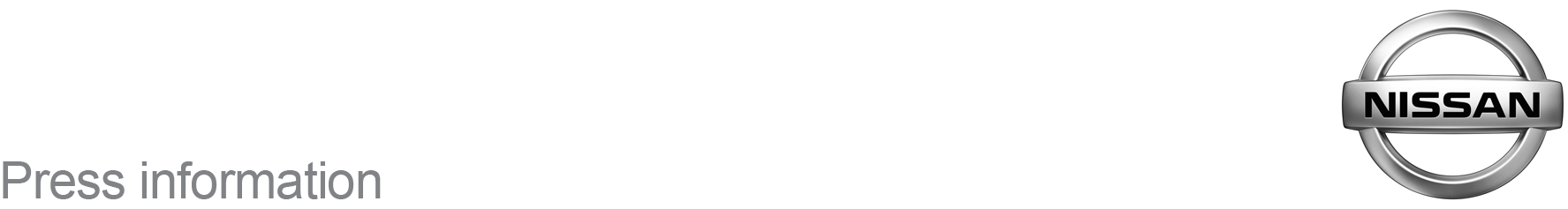 September 2017For Immediate ReleaseEnhanced Nissan 370Z Powers Into [TOWN/CITY] Nissan Dealership[TOWN/CITY] motorists with a passion for performance can discover the latest chapter in Nissan’s story at [DEALERSHIP NAME], with the arrival of the upgraded Nissan 370Z.On sale now at the [ADDRESS LINE 1] dealership, the upgraded MY18 370Z — priced from £29,185 OTR — has a contemporary new finish to the coupe’s classic design. Upgrades include black door handles and a black rear bumper fascia, distinctive 19-inch alloy wheels and a stunning new red metallic body colour.Dark-tinted headlamps and rear combination lights — previously only available on the NISMO model — are now standard.Additionally, there’s a new high-performance clutch in manual versions thanks to a partnership with respected performance brand EXEDY®, perfecting the downshift and delivering even greater levels of gear change precision and comfort.The NissanConnect Premium infotainment system, featuring a seven-inch touch-screen, sat-nav, DVD player and rear-view camera, is standard on GT grade as well as the 370Z NISMO.The 370Z’s power comes courtesy of its 3.7-litre 328 PS V6 engine, driving the rear wheels via a six-speed manual or a seven-speed automatic transmission. The 370Z NISMO remains on sale without the MY18 upgrades.[INSERT NAME], [JOB TITLE], said: “The Nissan 370Z is part of a legacy built over almost half a century, gaining it cult status with sports car fans. This latest version carries on that legacy – it’s had some stunning enhancements both to its appearance and to its driving dynamics and we know our customers are going to be thrilled when they experience it for themselves.”To find out more about the new-look Nissan 370Z and to take a test drive, visit [DEALERSHIP NAME] on [ADDRESS LINE 1], or call the showroom on [TEL].-ends-For more information contact the Nissan Dealer PR team on 07585 779623